CITY OF CREEDMOOR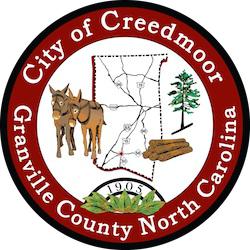 BOARD OF COMMISSIONERSBOC - REGULAR SESSIONAPRIL 2, 20246:00 PMCALL TO ORDER AND INVOCATION | Commissioner WayPLEDGE OF ALLEGIANCE | Commissioner AlbrightROLL CALLAPPROVAL OF AGENDACONSENT AGENDA5.a  CAMPO Memorandum of Understanding | Michael Frangos INTRODUCTIONS, RECOGNITIONS AND PRESENTATIONS6.a  Presentation of Proclamation to Mildred Goss | Mayor Wheeler REQUEST TO ADDRESS THE BOARDPUBLIC COMMENTOLD BUSINESS9.a  Discussion on Petition to General Assembly about City Boundaries | City Manager NEW BUSINESS10.a The Brough Law Firm MOU for FY24 | City Manager DISCUSSION ITEMS11.a MPT Kicinski requested Board discussion on closing Sanderford Street every Saturday for the operation of a Creedmoor Farmer’s Market | Mayor Pro Tem CITY MANAGER'S REPORT 12.a Managers Reports SGWASA REPORT1COMMISSIONER REPORTSMAYOR'S REPORTCLOSED SESSIONADJOURNMENT25.bApproval of March 5, 2024 and March 18, 2024 BOC Meeting Minutes | Clerk 5.cFYE 2024 Financial Auditing Contract | Lee Faines 